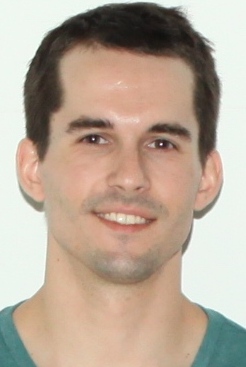 Lee Richard HulmePersonal ProfileAn English native speaking Graduate in German language with a professional emphasis that is currently working for a leading well established English Academy and previously taught in an elementary school that teaches variety of teaching methods independently and in the past with a co teacher. I am a student driven, hardworking, enthusiastic and target driven individual who has a reputation in teaching with passion. Highly self-motivated with excellent interpersonal skills and good presentation skills. I can take the initiative, make decisions, be flexible, efficient and can work to deadlines.Key SkillsTeaching SkillsImproving reading skillsLesson Plan writing and executionCreated a Learner Profile in order to understand learners needs from foreign English learnersConfident and motivated teaching all agesSupervised a group and  taught children football at local community Created lesson material such as full PowerPoint’s, flash cards and game materials.CommunicationFlexibility working under pressure in various settingsClear and patient British pronunciation suiting to students needsKorean cultural educated and understandingEffective and clear presentation skillsTeam workingLiaised with colleagues to plan and work for schools.Experience working together teaching with various co teachers to students (separate single taught classes and together). EducationCareer ProfileInterestsMy interests include winter sports (skiing, snow trekking etc), socializing, rock climbing, running, cycling and travelling. I also enjoy building and troubleshooting computer systems. ReferencesAvailable on request.09/2005-06/2009BA Degree in German At the  of , Final year subjects: English Teaching, German Literature, Linguistics, Advanced Translation, Enterprise Start-up (Business Plan and presentation) and Psychology.10/2007-08/2008Year abroad (Erasmus)At the    in Teaching German as a foreign language, German Linguistics, EU Politics, EU a. transatlantic relations, regional history, grammar, presentation skills, and scientific writing.9/2004-07/2005Access to Higher Education,    in Psychology, Sociology, Politics, History and IT.09/1998-07/2000Mittlere Reife: Account Bookkeeping, Business Studies, IT Studies, German, English and Text Processing.09/1993- 07/1998QualifizierenderHauptschulabschluss (GCSE eq.) Obing, GermanyGerman, Mathematics, Business Studies, English, Text Processing and IT.            10/2012-Current09/2011-06/201209/2009-09/2011Willy campus + sm englishForeign teacher,Gwangmyeong, Handong, Gyeonggi Do, S. Koreaybm ECC PLUSForeign teacher,Inchon, Bupyeong, Gyeonggi Do, S. Koreagwangsang Elementary schoolNative teacher, Gwangmyeong, Gyeonggi Do, S. KoreaTeaching small to medium sized conversation c lasses ages 5-14.Instructed Grammar, Science, , and reading classes.Organizing and teaching games and songs to all agesOne on one tuition Writing student reports and testsTeaching small to medium sized conversation c lasses ages 5-14.Instructed Grammar, Science, Arts and crafts, TEFL, and reading classes.Text book tuitionOne on one tuition Writing student reports and tests.Teaching grades 1-6 with a co teacherLesson planning, student profiles, Materials (ppt, etc) and videos.Independent afternoon classes such as special classes and day-care centre classesIndependent one on one student teachingSummer Camp planning and teaching in various activities.Passion and fun games where students learn and have fun. Teaching grammar and proper use of English in many ways.02/2002-09/2004DigitalDream ltd Technical support:  Dover, KentImplemented technical support (via e-mail, phone and fax)Processed returnsProvided quality control and face to face technical support for company staff Translated documentation into English/German Undertook overall support for the full range of digital cameras enveloped under the international company standard.09/2000-01/2002Harbour Shipping Ltd European Sea-Freight Clerk: Processed bookings Completed administration tasks Provided customer service, focusing on the German client base